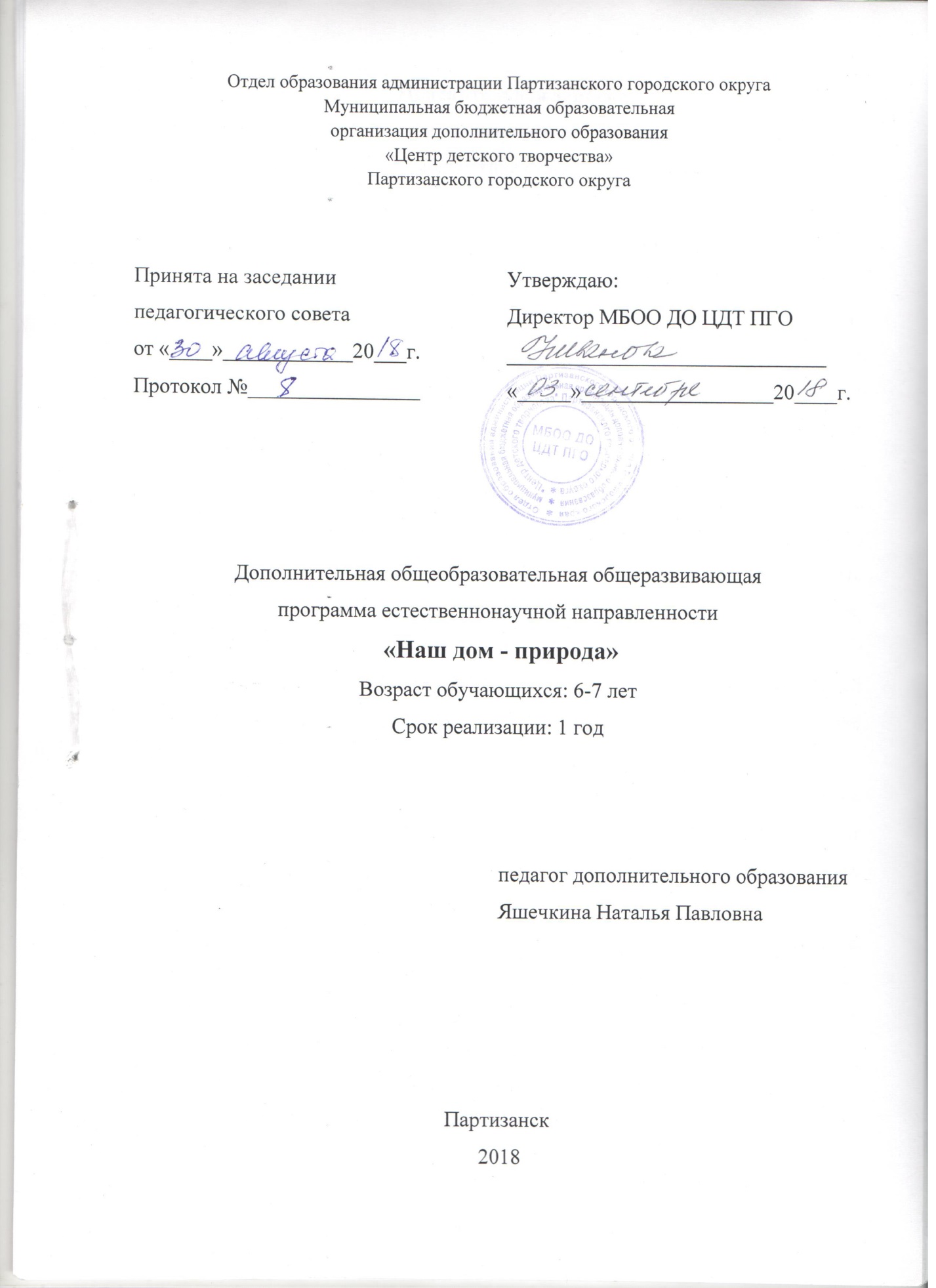 Пояснительная записка        Человек не может расти и развиваться, не взаимодействуя с окружающей природной средой. Это взаимодействие становиться всё более актуальным по мере роста самостоятельности ребёнка и расширения сфер его деятельности. Его чувства и ум развиваются соответственно тому, какой характер носят его отношения с природой. Именно поэтому в настоящее время в педагогике и методике преподавания многих предметов лидирующее место занимает экологическое образование и воспитание. Основа экологического образования и воспитания – изучение местного краеведческого материала и объектов окружающей среды. В настоящее время перед обществом остро стала проблема загрязнения окружающей среды. К сожалению, общество осознало это, когда уже стали ощутимы отрицательные последствия потребительского отношения людей к природе, когда состояние среды обитания отрицательно сказалось на здоровье огромного количества людей, когда на планете практически не осталось уголков нетронутой природы. Рост промышленности, нерациональное использование природных ресурсов и многое другое ведет к гибели природы, а значит и человечества.          Основным из решений данной проблемы является воспитание «нового» человека, становление экологической культуры личности и общества.                Экологическое образование направлено на формирование у человека гуманного, бережного, заботливого отношения к миру природы и окружающему миру в целом. Оно должно помочь людям выжить, сделать их среду обитания приемлемой для существования.                                                          Данная программа отражает естественнонаучную направленность дополнительной общеобразовательной общеразвивающей программы.Программа «Наш дом-природа» актуальна, так как имеет большую практическую направленность. Обучающиеся изготавливают изделия, используя не только природный, но и бросовый материал, тем самым в какой-то степени решают проблему утилизации отходов. Новизна программы,  в том, что она уделяет большое внимание совместной с взрослыми практической деятельности детей, дает возможность освоить технику работы с различными видами природного материала, и что наиболее важно, бросового материала. Кроме того, смена видов работы и материала исключают возможность уставания и пресыщения одним видом деятельности. Активное использование в работе  творческих заданий, работа в малых группах, обучающих игр, использование общественных ресурсов (экскурсии, приглашение специалиста), изучение и закрепление нового материала (работа с наглядными пособиями, «ребенок в роли педагога», «каждый учит каждого»), обсуждение сложных и дискуссионных вопросов и проблем, разрешение проблем («дерево решений», «мозговой штурм»). Участие в проектно-исследовательской или опытно-экспериментальной деятельности. Программа «Наш дом - природа» рассчитана для детей 6-7лет. Форма занятий коллективная, состав постоянный. Набор в объединение свободный, количество учащихся в объединении – 15 человек и более. Срок реализации программы 1год. Занятия проводятся 2 раза в неделю по 1 часу, продолжительность занятия 30-45 минут. Данной программе присуще гибкость, позволяющая педагогу на основе предложенного материала, эффективно планировать занятия для разного контингента учащихся, в зависимости от организационных, педагогических, материально – технических и других условий.Программа включает теоретическую и практическую деятельность.В процессе обучения дети знакомятся с понятиями «живая и неживая природа», «охраны природы» и другими. Изучают времена года, повадки зверей и птиц, жизнь насекомых, разнообразие растительного мира, роль человека в природе. Много внимания уделяется изучению растений и животных родного края, редких и исчезающих видов животных и растений. Ряд занятий посвящён изучению уголка живой природы, где дети знакомятся с обитателями зооуголка, комнатными растениями. Во время практических занятий ребята развивают творческие способности.Декоративно-прикладное творчество развивает творческие способности детей, даёт возможность разнообразить и избежать монотонности при проведении занятий.        Ребята принимают участие в различных конкурсах рисунков, поделок, в природоохранных акциях: «Берегиня», «Птичья столовая», «Чтобы дольше жили книжки» и другие.Обучение по программе воспитывает любовь ко всему живому, способствует развитию интереса к природе, вырабатывает сознательное и бережное отношение к ней.        Одна из наиболее распространённых форм работы – это экскурсии в природу, где дети учатся наблюдать, обобщать наблюдения. Они дают педагогу возможность углубить интересы учащихся, закрепить полученные знания.Использование наглядных пособий, технических средств – способствуют лучшему усвоению материала.Цель программы: воспитание с первых лет жизни гуманный, социально-активной, творческой личности, способной понимать и любить окружающий мир, природу и бережно относиться к ним.       Задачи программы:      Обучающие: формировать навыки наблюдения за объектами живой и неживой природы, выявлять экологические проблемы, находить способы их практического решения, включая личное участие.     Воспитывающие: воспитывать у детей любовь к природе, бережное отношение к ней. Формировать чувство ответственности.     Развивающие: развивать у обучающихся познавательную активность, самостоятельность, инициативу, интеллектуальные и творческие способности, формировать гражданскую позицию, способность к труду и жизни в условиях современного мира, формировать у обучающихся культуру здорового и безопасного образа жизни.Учебный планСодержание учебного плана        Раздел I: Я и природа (6)Теория: Что такое природа. Понятие живая и неживая природа. Наш дом-природа. Человек часть природы. Практика: Наблюдение за объектами живой и неживой природы. Рисование дома природы.        Раздел II: Волшебница вода (22)Теория: Вода вокруг нас. Как образуются реки. Куда бежит река. Эта волшебница вода. Ходит капелька по кругу. Какой бывает вода. Что растет в воде. Водные растения аквариума. Кто живет в реке. Самое большое животное морей – кит. Животные, живущие у воды. Использование воды человеком. Почему воду нужно беречь.  Практика: Экскурсия к водоему «Путешествие реки». Экскурсия по детскому саду. Праздник «Волшебной воды». Я и река (инсценировка «Отдых на реке»). Вода в нашем доме (рисование). Цикл наблюдений за изменениями состояния воды в природе. Нарисуем дом для рыб. Загрязнение водоемов и его влияние на жизнь животных, растений, здоровье (экскурсия к озеру)       Раздел III: Воздух-невидимка (22)Теория: Воздух. Как увидеть воздух. Как услышать воздух. «Уши разные нужны, уши разные важны». Носы нужны не только для красы.  Как мы дышим. Как мы чувствуем запах. Ветер – движение воздуха. «Здравствуй ветер». «Мы – ветры». Волны, ураганы, бури «Буря мглою небо кроет». Летающие семена. Летающие животные. Почему не нужно ловить бабочек? Нам воздух строить и жить помогает. Паук – серебрянка. Хитрое растение. Перекати-поле. Воздух, ветер, человек. Парусные корабли. Как человек научился летать. Вот труба – над нею дым. Зеленые пылесосы. Практика: Экскурсия к автобусной остановке. Творческое задание: «Сделаем кормушку для птиц». Сделаем вертушку, веер, флюгер. Нарисуй свой ветер.            Раздел IV: Солнце-источник света и тепла (12)Теория: Солнце – источник света и тепла. Смена дня и ночи. Роль света в жизни растений и животных. Ночные животные. Животные, обитающие под землей в условиях отсутствия или недостатка света. Крот. Сезонные изменения в природе. Животные обитающие в условиях холода. Белый медведь. Животные пустыни. Двугорбый верблюд пустыни. Роль солнца. Солнце и наше здоровьеПрактика: Игра «Звери зимой». Загадки, викторина, ребусы о животных. Легенды и сказки о солнце.       Раздел V: Почва-живая земля (10)Теория: Для чего нужна почва? Жители Подземного царства. Слепой землекоп. Кто копает грядки. «Здравствуй, дождевой червяк!» Как растения дружат с почвой. «Как Медведь пень потерял». Почему исчезают опавшие листья.Практика: Экспериментирование «Знакомство с Подземным царством», « Куда девается мусор».Планируемые результаты       Воспитанники должны знать:- основы экологической культуры;- основные признаки времён года;- некоторые охраняемые растения и животные своего края;-правила поведения в природе;-значение природы для человека.       Воспитанники должны уметь:- различать изученные растения и животных;- вести наблюдения в природе под руководством педагога;- подкармливать птиц в простейших кормушках;- уметь рационально использовать дары природы;- использовать навыки культуры поведения, меры предосторожности в природе;- выполнять правила личной гигиены.Календарный учебный графикУсловия реализации программы        Материально-техническое обеспечение:Кабинет для обучения:-Доска -1 штука;-Столы ученические -до 10 штук;-Стулья -15 и более штук;-Стеллажи для хранения натуральных объектов и литературыНатуральные объекты:-Коллекция комнатных растенийИнформационное обеспечение:-Фото;-Видео;-Интернет источникиФормы аттестации           В процессе реализации программы используются различные формы контроля и аттестации приобретённых знаний, умений и навыков воспитанников:Загадки, викторины, конкурсы, ребусы, кроссворды, задачи поискового характера, игры-викторины, защита проектов, творческая работа, выставка, готовая работа, и   др.Оценочные материалы       Формы отслеживания и фиксации образовательных результатов: творческая работа, выставка, конкурс, грамота, готовая работа, диплом, дневник наблюдений, журнал посещаемости, материал анкетирования и тестирования, методическая разработка, перечень готовых работ, фото, отзыв детей и родителей, свидетельство (сертификат), статья и др.     Формы предъявления и демонстрации образовательных результатов: выставка,готовое изделие, диагностическая карта, защита творческих работ, открытое занятие, праздник, соревнование и др.Методические материалы     Методика работы по программе:       -очная форма обучения;      -методы обучения (словесный, наглядный, практический, объяснительно-иллюстративный, частично-поисковый, исследовательский, проблемный; игровой,дискуссионный, проектный и др.) и воспитания (убеждение, поощрение, упражнение, стимулирование, мотивация и др.)       -формы организации образовательного процесса: индивидуальная, индивидуально-групповая и групповая;       -формы организации учебного занятия - акция, беседа, вернисаж, выставка, галерея, гостиная, диспут, защита проектов, игра, КВН, конкурс,  наблюдение, праздник, практическое занятие, презентация,соревнование, творческая мастерская, экскурсия;        -педагогические технологии - технология индивидуализации обучения, технология группового обучения, технология коллективного взаимообучения, технология дифференцированного обучения, технология развивающего обучения, технология проблемного обучения, технология исследовательской деятельности, технология проектной деятельности, технология игровой деятельности, коммуникативная технология обучения,технология коллективной творческой деятельности, технология педагогической мастерской, технология образа и мысли, технология решения изобретательскихзадач, здоровье сберегающая технология, и др.   -алгоритм учебного занятия – краткое описание структуры занятия и его этапов;   -дидактические материалы – раздаточные материалы, задания, упражнения,образцы изделий, методические разработки итоговых викторин, комплект фотографий «Животные и растения леса", «Стихийные явления природы», «Рыбы морские и пресноводные», «Животные, обитающие на территории нашей страны» карта Приморского края, тематические подборки к изучаемым темам (иллюстрации, фото, научно-популярная литература),карточки заданий для практических работ, копилка педагога (игры, творческие задания, образцы творческих работ) и т.п.ЛитератураАкимушкин И. «Мир животных». В трех томах – М. Мысль, 2011г.Артамонов В. «Редкие и исчезающие растения. По страницам красной книги» СССР – М, Агропромиздат, 1989г.Архангельский В. «Путешествие капли воды» М. Детская литература, 2010г.Баландин Р. «Горы огнедышащих драконов» М., Детская литература, 2008г.Бианки В. «Рыбий дом» - М. Детская литература, 2011г.Бианки В. «Чей нос лучше?» - М. Детская литература, 1998г.Брем А. «Жизнь животных» - М., Слово, 2002г.«Большая энциклопедия» природы» 2013г.Верзилин Н. «Путешествие с домашними растениями» М. Педагогика – Пресс, 2005г.Виноградова Н.Ф. «Воспитание положительного отношения к природе» ДВ №5/81Дмитриев Ю., Пожарницкая Н. и др. «Книга природы», М. Детская литература, 1990г.Зотов В. «Лесная мозаика» - М. Просвещение,2013г.Красная книга РСФСР – Растения – М.Росагропромиздат, 1998г.Красная книга РСФСР – Животные – М.Росагропромиздат, 1998г.Кондратьева Н.Н. «Система знаний о живом организме – условие и основа».Колвин Л., Спиэр Э. «Мир живой природы. Энциклопедия» - М. Рослиен, 2012г.Козлов М. «Не просто букашки» - Санкт- Петербург, Гидрометеоиздат, 2011г.Леокум А. «Скажи мне почему?» - Детская энциклопедия» М., Джулия, 2012г.Махлин М. «Путешествие по аквариуму» - М. Колос, 2011г.Мариковский П. «Юному энтомологу» - М., Колос, 2003г.Мир живой природы. Радость познания Т.2 – М., Мир, 2004г.Мир и человек. Географический атлас. – М, ГУГК, 1980г.Мошковская Э. «Веселый ветер» - М., Детская литература, 2005г.Рыжова Н. «Необыкновенная энциклопедия, или в гости к опасным растениям» - Сыктывкар, Коми книжное издание, 2009г.Танасийчук В. «Экология в картинках» - М, Детская литература, 1999г.Тамбиев А. «Кто на болоте живет?» - М., Малыш, 2012г.Толстой А. «Золотой ключик или приключения Буратино» - М., Детская литература, 2014г.№п/пНазвание раздела.Количество часовКоличество часовКоличество часовФормы аттестации№п/пНазвание раздела.ВсегоТеорияПрактикаФормы аттестации1. Я и природа642Конкурс рисунков2. Волшебница вода22148Игра-викторина3.Воздух-невидимка22184Конкурс рисунков4.Солнце – источник света и тепла12102Игра-викторина5. Почва-живая земля1082ПроектИтого:725418№П/пДатаФорма занятияКол-во часовТема занятияФорма контроляРаздел I: Я и природа (6 ч.)Раздел I: Я и природа (6 ч.)Раздел I: Я и природа (6 ч.)Раздел I: Я и природа (6 ч.)Раздел I: Я и природа (6 ч.)Раздел I: Я и природа (6 ч.)1.Беседа, игра1Что такое природа.Загадки2.Беседа, игра1Человек часть природы.Загадки3.Беседа, игра1Понятие живая и неживая природа Загадки, викторина4.Игра-викторина1Наш дом-природа.Игра-викторина5.Экскурсия, игра1Наблюдение за объектами живой и неживой природыЗагадки, викторина6.Беседа, практическое занятие1Рисование дома природыМини выставка Раздел II: Волшебница вода (22) Раздел II: Волшебница вода (22) Раздел II: Волшебница вода (22) Раздел II: Волшебница вода (22) Раздел II: Волшебница вода (22) Раздел II: Волшебница вода (22)7.Беседа, практическое занятие1Вода вокруг нас.Загадки, викторина, ребусы8.Беседа, игра1Как образуются реки.Загадки, викторина, ребусы9.Беседа, практическое занятие1Куда бежит река. Загадки, викторина, ребусы10.Творческая мастерская1Эта волшебница вода. Творческая работа, выставка11.Экскурсия, беседа,Наблюдение1Ходит капелька по кругу. Задачи поискового характера, загадки, 12.Беседа, практическое занятие1Какой бывает вода.Мини выставка13.Рассказ, практическое занятие1Что растет в воде.Загадки, викторина, ребусы14.Творческая мастерская 1Водные растения аквариума. Творческая работа, выставка15.Беседа, игра1Кто живет в реке. Загадки, викторина, ребусы16.Беседа, игра1Самое большое животное морей – кит. Загадки, викторина, ребусы17.Беседа, практическое занятие1Животные, живущие у воды. Мини выставка18.Беседа, презентация1Использование воды человеком. Загадки, викторина, ребусы19.Беседа, практическое занятие1Почему воду нужно беречь.  Мини выставка20.Экскурсия, беседа, наблюдение1 «Путешествие реки». Задачи поискового характера Загадки, викторина21.Беседа, практическое занятие1Цикл наблюдений за изменениями состояния воды в природе.Экспериментирование.22.Праздник1«Волшебной воды». Игра-викторина23.Инсценировка1Я и река «Отдых на реке». Загадки, викторина, ребусы24.Беседа, практическое занятие1Вода в нашем доме Задачи поискового характера, загадки25.Экскурсия 1 Загрязнение водоемов и его влияние на жизнь, здоровье животных и растений.Загадки26.Беседа, практическое занятие1Экскурсия по детскому саду. Опыты27.Творческая мастерская1Нарисуем дом для рыб.Мини выставка   Раздел III: Воздух-невидимка (22)   Раздел III: Воздух-невидимка (22)   Раздел III: Воздух-невидимка (22)   Раздел III: Воздух-невидимка (22)   Раздел III: Воздух-невидимка (22)   Раздел III: Воздух-невидимка (22)28.Беседа, творческие задания1 Как увидеть воздух. Задачи поискового характера29.Творческие задания1Как услышать воздух. 30.1«Уши разные нужны, уши разные важны». Мини выставка31.1Носы нужны не только для красы32.1  Как мы дышим. Загадки, викторина33.Беседа, игра1Как мы чувствуем запахЗагадки, викторина, ребусы34.Беседа, практическое занятие1 Ветер – движение воздуха. «Здравствуй ветер»Мини выставка35.Беседа, презентация1Волны, ураганы, бури «Буря мглою небо кроет». Загадки, викторина, ребусы36.Беседа, практическое занятие1Летающие семена. Мини выставка37.Практическое занятие1Летающие животные. Мини выставка38.Конкурс рисунков1Почему не нужно ловить бабочек?Выставка39.Беседа, игра1Нам воздух строить и жить помогает. Паук – серебрянка. Загадки, викторина, ребусы40.Беседа, практическое занятие1Хитрое растение. Перекати-поле. Мини выставка41.Беседа, презентация1Воздух, ветер, человек. Загадки, викторина, ребусы42.Творческая мастерская1Парусные корабли.Мини выставка43.Беседа, игра-викторина1Как человек научился летатьЗагадки, викторина, ребусы44.Беседа, игра1Вот труба – над нею дым. Загадки, викторина, ребусы45.Игра-викторина1Зеленые пылесосыИгра-викторина46.Экскурсия1  Автобусная остановка. Защита проекта47.Творческая мастерская1 Сделаем кормушку для птиц. Мини выставка48.Творческая мастерская1 Сделаем вертушку, веер, флюгерЗагадки, викторина, 49.Практическое занятие1Нарисуй свой ветер.Мини выставка  Раздел IV: Солнце-источник света и тепла (12)  Раздел IV: Солнце-источник света и тепла (12)  Раздел IV: Солнце-источник света и тепла (12)  Раздел IV: Солнце-источник света и тепла (12)  Раздел IV: Солнце-источник света и тепла (12)  Раздел IV: Солнце-источник света и тепла (12)50.Беседа, игра1Солнце – источник света и тепла. Загадки, викторина, 51.Беседа, презентация1Смена дня и ночи.Загадки, викторина, 52.Беседа,1 Роль света в жизни растений и животных. Мини выставка53.Презентация, игра1Ночные животные.Загадки54.Беседа, практическое занятие1Животные, обитающие под землей в условиях отсутствия или недостатка света. Загадки55.Игра-викторина1Сезонные изменения в природе.Игра-викторина56.Игра1«Звери зимой».Загадки, викторина, ребусы57.Беседа, практическое занятие1Животные обитающие в условиях холода. Белый медведь. Мини выставка58.Презентация1Двугорбый верблюд пустыни.Мини выставка59. Беседа, наблюдение, игра1Животные пустыни.Задачи поискового характера, 60.Игра 1Роль солнца. Солнце и наше здоровьеЗагадки, викторина, ребусы 61.Рассказ,презентация1Легенды и сказки о солнце.Загадки, викторина, ребусы  Раздел V: Почва - живая земля (10)  Раздел V: Почва - живая земля (10)  Раздел V: Почва - живая земля (10)  Раздел V: Почва - живая земля (10)  Раздел V: Почва - живая земля (10)  Раздел V: Почва - живая земля (10)62.Беседа, презентация1Для чего нужна почва? Загадки, викторина, 63.Акция1Жители Подземного царства. Мини выставка64.Творческая мастерская1Слепой землекопМини выставка65.Игра-викторина1 Кто копает грядки.Игра-викторина66.Конкурс рисунков1«Здравствуй, дождевой червяк!».Выставка67.Беседа, презентация1Как растения дружат с почвой. Загадки, викторина, ребусы68.Беседа, практическое занятие1«Как Медведь пень потерял». Мини выставка69.Беседа, практическое занятие1Почему исчезают опавшие листья.Мини выставка70.Творческая мастерская1«Знакомство с Подземным царством»Экспериментирование71.Творческая мастерская1«Куда девается мусор»Задачи поискового характера72.Игра-викторина1Итоговое занятиеИгра-викторинаИтого:Итого:72